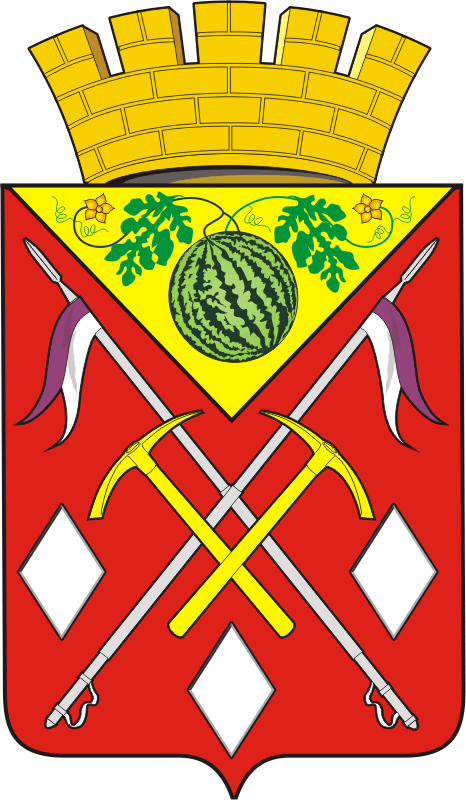 На основании пункта 12 Порядка разработки, реализации и оценки эффективности муниципальных программ муниципального образования Соль-Илецкий городской округ, утвержденного постановлением администрации муниципального образования Соль-Илецкий городской округ от 26.01.2016 № 56-п «Об утверждении порядка разработки, реализации и оценки эффективности муниципальных программ муниципального образования Соль-Илецкий городской округ», постановления администрации МО Соль-Илецкий городской округ от 16.09.2019 № 1922-п «Об утверждении перечня муниципальных программ муниципального образования Соль-Илецкий городской округ», постановляю:1. Внести в постановление администрации муниципального образования Соль-Илецкий городской округ от 09.12.2019 № 2529-п «Об утверждении муниципальной программы «Комплексное развитие сельских территорий Соль-Илецкого городского округа» следующие изменения:1.1. Паспорт муниципальной программы «Комплексное развитие сельских территорий Соль-Илецкого городского округа» утвержденный приложением к постановлению администрации муниципального образования Соль-Илецкий городской округ от 09.12.2019 г. № 2529-п изложить в новой редакции согласно Приложению № 1 к настоящему постановлению.1.2. Приложение № 1 к муниципальной программе изложить в новой редакции согласно приложению № 2 к постановлению.1.3. Приложение № 3 к муниципальной программе изложить в новой редакции согласно приложению № 3 к постановлению.1.4. Приложение № 8 к муниципальной программе изложить в новой редакции согласно приложению № 4 к постановлению.2. Контроль за исполнением настоящего постановления оставляю за собой.3. Постановление вступает в силу после его официального опубликования (обнародования).Первый заместитель главы администрациигородского округа - заместитель главыадминистрации городского округапо строительству, транспорту,благоустройству и ЖКХ                                                                 А.Р. ХафизовРазослано: в прокуратуру Соль-Илецкого района, организационный отдел, управлению сельского хозяйства, финансовому управлениюПриложение 1к постановлению администрациимуниципального образованияСоль-Илецкий городской округот 31.03.2021 № 769-пПриложениек постановлению администрациимуниципального образованияСоль-Илецкий городской округот 09.12.2019 № 2529-пМуниципальная программа«Комплексное развитие сельских территорийСоль-Илецкого городского округа»Паспортмуниципальной программы«Комплексное развитие сельских территорийСоль-Илецкого городского округа»(далее - Программа)Список сокращений, используемых в Программе1. Общая характеристика сферы реализации ПрограммыПрограмма разработана в соответствии с Государственной программой «Комплексное развитие сельских территорий», утвержденной постановлением Правительства Российской Федерации от 31 мая 2019 года № 696, стратегией развития Оренбургской области до 2020 года и на период до 2030 года, утвержденной постановлением Правительства Оренбургской области от 20 августа 2010 года № 551-пп, и постановлением Правительства Оренбургской области от 28 апреля 2011 года № 279-п «Об утверждении порядка разработки, реализации и оценки эффективности государственных программ Оренбургской области».Сельские территории Соль-Илецкого городского округа обладают обширным природным, демографическим, экономическим и историко-культурным потенциалом.Под комплексным развитием сельских территорий следует понимать создание условий для обеспечения стабильного повышения качества и уровня жизни сельского населения на основе преимуществ сельского образа жизни в целях сохранения социального и экономического потенциала сельских территорий.Уровень жизни сельского населения существенно отстает от городского, остро стоит проблема инфраструктурных ограничений, затруднен доступ сельского населения к социальным услугам, информационным технологиям и средствам массовых коммуникаций.Соль-Илецк и все населенные пункты района объединились в единое муниципальное образование – Соль-Илецкий городской округ. В Соль-Илецком городском округе 59 населенных пунктов, 21 территориальный отдел.На начало 2019 года сельское население Соль-Илецкого городского округа составляло 23,9 тыс. чел., что на 4,9 тыс. человек меньше показателя 2000 года.Темпы депопуляции сельских территорий на фоне высокого уровня безработицы и бедности, снижения доступности для населения важнейших объектов социальной, инженерной, транспортной инфраструктуры принимают угрожающий характер.Водопроводом на сельских территориях оборудовано 74 процента жилищного фонда, водоотведением – 61 процент, отоплением – 98 процента, газом – 97,7 процента, горячим водоснабжением – 44 процента.Доступ к сети «Интернет» имеют 73 процента сельских домохозяйств.Сложившаяся практика организации инвестирования социального развития и инженерного обустройства сельских территорий в силу недостаточности налогооблагаемой базы регионального и местных бюджетов для финансирования расходов привела к резким диспропорциям в развитии сельских муниципальных образований и области в целом.В последние годы происходит сокращение числа учащихся в организациях, осуществляющих образовательную деятельность по образовательным программам начального, основного и среднего общего образования на селе. В 2000 году число учащихся составляло 172,1 тыс. человек, в 2018 году – 89,8 тыс. человек.За период с 2000 года число организаций культурно-досугового типа на сельских территориях городского округа сократилось на 1 единицу.В сельской местности общий уровень газификации сетевым газом составляет 97,7 процента.Централизованным водоснабжением охвачено 74 процента сельского населения области.Большинство систем водоснабжения не имеет необходимых сооружений и технологического оборудования для улучшения качества воды или работает неэффективно, при этом 2,2 тыс. километров локальных водопроводов нуждаются в реконструкции и восстановлении.Исходя из задач социально-экономической политики страны на ближайший период и долгосрочную перспективу для преодоления критического положения в социальном развитии села требуется проведение упреждающих мероприятий.Таким образом, необходимость разработки и реализации Программы обусловлена:1) социально-политической остротой проблемы и ее общефедеральным значением, определяемым широким спектром выполняемых селом функций. Для устойчивого социально-экономического развития сельских муниципальных образований и эффективного функционирования агропромышленного производства, обеспечения продовольственной безопасности страны, Соль-Илецкому городскому округу необходима государственная поддержка для развития сельской социальной сферы и инженерной инфраструктуры, создания сельскому населению нормальных условий жизнедеятельности, развития несельскохозяйственных видов деятельности, расширения рынка труда и его привлекательности для сельского населения;2) межотраслевым, межведомственным характером проблемы, необходимостью привлечения к ее решению и координации органов законодательной и исполнительной власти на федеральном и областном уровнях, органов местного самоуправления, профсоюзных организаций агропромышленного комплекса, общественных объединений сельских жителей.В комплексном подходе к проблеме сельского обустройства основным является принцип дифференциации решения проблемы с учетом типа сельского населения, количества и возрастной структуры проживающего населения, наличия транспортной инфраструктуры, что в совокупности предопределяет различный набор объектов социальной сферы, как по мощности, так и функциональной направленности, и в целом обеспечивает доступность и общественно приемлемое качество базовых социальных благ для сельского населения.Определение ресурсных потребностей осуществляется органами местного самоуправления путем объективной оценки, корректировки (разработки) схем районной планировки и генеральных планов застройки сельских муниципальных образований;3) необходимостью приоритетной государственной финансовой поддержки развития социальной сферы и инженерного обустройства сельских территорий.Без государственной поддержки в современных условиях сельские муниципальные образования не в состоянии эффективно участвовать в проведении реформ, укреплении российской государственности, удовлетворении основных жизненных потребностей проживающего на их территории населения.Программа охватывает вопросы государственной поддержки, направленной на развитие социальной сферы и инженерной инфраструктуры села, создание благоприятных условий для жизнедеятельности сельского населения, расширение рынка труда и обеспечение его привлекательности для сельского населения.Создание условий для устойчивого развития сельских территорий является одной из важнейших стратегических целей государственной политики, достижение которой позволит обеспечить продовольственную безопасность, повысить конкурентоспособность российской экономики и благосостояние граждан.Программа разработана с целью создания комфортных условий жизнедеятельности в сельской местности.Достижение цели подпрограммы будет осуществляться с учетом следующих подходов:- комплексное планирование развития сельских территорий и размещение объектов социальной и инженерной инфраструктур в соответствии с документами территориального планирования (схемой территориального планирования Оренбургской области, муниципальных районов (городских округов) Оренбургской области и генеральными планами сельских поселений;- преимущественное обустройство объектами социальной, инженерной инфраструктур и автомобильными дорогами общего пользования с твердым покрытием, ведущими от сети автомобильных дорог общего пользования к ближайшим общественно значимым объектам сельских населенных пунктов, а также к объектам производства и переработки сельскохозяйственной продукции (далее - автомобильные дороги) в сельских поселениях и городских округах, населенных пунктах, отнесенных к сельской местности, в которых осуществляются инвестиционные проекты в сфере АПК;- использование механизмов государственно-частного партнерства и привлечение средств внебюджетных источников для финансирования мероприятий подпрограммы, включая средства населения и организаций.Для достижения устойчивого развития сельских территорий в Оренбургской области в рамках реализации программы предусматривается решение следующих задач по созданию комфортных условий жизнедеятельности:- повышение уровня комплексного обустройства населенных пунктов, расположенных в сельской местности, объектами социальной и инженерной инфраструктур, автомобильными дорогами;- удовлетворение потребностей сельского населения в благоустроенном жилье;- сохранение доли сельского населения в общей численности населения на уровне не менее 39,9 процентаРешение поставленных задач будет осуществляться посредством:- удовлетворения потребности сельского населения в благоустроенном жилье;- повышения уровня социального и инженерного обустройства сельских территорий, строительства и реконструкции автомобильных дорог и обеспечения для населения доступности и общественно приемлемого качества базовых социальных благ;- сокращения разрыва между городом и селом по уровню обеспеченности объектами социальной и инженерной инфраструктур, автомобильными дорогами;- создания основ для повышения престижности проживания в сельской местности;- создания правовых, административных и экономических условий для перехода к устойчивому социально-экономическому развитию сельских ТО, эффективной реализации конституционных полномочий ОМС.Основные пути решения поставленных задач:- приоритетная государственная поддержка развития социальной сферы и инженерного обустройства сельских ТО на областном и местном уровнях;- повышение сохранности имеющегося потенциала социальной и инженерной инфраструктур на основе разработки и реализации эффективных механизмов, обеспечивающих содержание и эксплуатацию объектов оциальной и инженерной инфраструктур села на уровне нормативных требований;- удешевление сельского жилищно-гражданского строительства путем внедрения новых конструктивных решений, использования отечественных строительных материалов и технологий, строительства жилья «под ключ», снижения стоимости строительных материалов;- создание благоприятных условий для привлечения в социальную сферу села средств сельскохозяйственных товаропроизводителей, других внебюджетных источников, организаций и функционирования в сфере обслуживания сельского населения малых предпринимательских структур.Срок реализации Программы - 2020 - 2025 годы.2. Перечень показателей (индикаторов) ПрограммыСведения о показателях (индикаторах) Программы приведены в приложении № 1 к Программе.3. Перечень подпрограмм, ведомственных целевых программи основных мероприятий ПрограммыПеречень ведомственных целевых программ и основных мероприятий Программы представлен в приложении № 2 к Программе.4. Ресурсное обеспечение реализации ПрограммыОбъемы финансовых ресурсов, необходимых для реализации отдельных подпрограмм, приведены в приложениях № 3 к Программе.5. План реализации ПрограммыПлан реализации Программы на 2020 год представлен в приложении № 5 к Программе.Приложение № 2к постановлению администрациимуниципального образования Соль-Илецкий городской округ31.03.2021 № 769-пПриложение № 1к муниципальной программе«Комплексное развитие сельских территорийСоль-Илецкого городского округа»от 09.12.2019 № 2529-пСведенияо показателях (индикаторах) муниципальной программы,подпрограмм муниципальной программы и их значении.Приложение № 3к постановлению администрациимуниципального образования Соль-Илецкий городской округ31.03.2021 № 769-пПриложение 3к муниципальной программе«Комплексное развитие сельских территорийСоль-Илецкого городского округа»от 09.12.2019 № 2529-пРесурсное обеспечение реализации муниципальной программы"Комплексное развитие сельских территорий Соль-Илецкого городского округа"Приложение 4к постановлению администрациимуниципального образованияСоль-Илецкий городской округ31.03.2021 № 769-пПриложение 8к муниципальной программе«Комплексное развитие сельских территорийСоль-Илецкого городского округа»от 09.12.2019 г. № 2529-пПодпрограмма 3 «Создание и развитие инфраструктуры на сельских территориях»Паспорт подпрограммыАДМИНИСТРАЦИЯМУНИЦИПАЛЬНОГООБРАЗОВАНИЯСОЛЬ – ИЛЕЦКИЙГОРОДСКОЙ ОКРУГОРЕНБУРГСКОЙ ОБЛАСТИПОСТАНОВЛЕНИЕ31.03.2021 № 769-пО внесении изменений в постановление администрации муниципального образования Соль-Илецкий городской округ от 09.12.2019 № 2529-п «Об утверждении муниципальной программы «Комплексное развитие сельских территорий Соль-Илецкого городского округа»Ответственный исполнитель Программы-Управление сельского хозяйства администрации муниципального образования Соль-Илецкий городской округСоисполнители Программы-отсутствуютУчастники Программы-отдел по строительству, транспорту, ЖКХ, дорожному хозяйству, газификации и связи; ОМС; управление сельского хозяйства; отдел по жилищным и социальным вопросам.Подпрограммы Программы-подпрограмма 1 «Создание условий для обеспечения доступным и комфортным жильем сельского населения»;подпрограмма 2 «Развитие рынка труда (кадрового потенциала) на сельских территориях»;подпрограмма 3 «Создание и развитие инфраструктуры на сельских территориях;Приоритетные проекты (программы), региональные проекты, реализуемые в рамках Программы-ОтсутствуютЦель Программы-сохранение численности сельского населения;создание комфортных условий жизнедеятельности в сельской местностиЗадачи Программы-создание комфортных условий жизнедеятельности в сельской местности;сохранение доли сельского населения в общей численности населения Оренбургской области на уровне не менее 39,9 процента;повышение уровня комплексного обустройства населенных пунктов, расположенных в сельской местности, объектами социальной и инженерной инфраструктур, автомобильными дорогамиПоказатели (индикаторы) Программы-- количество семей, проживающих в сельской местности и улучшивших жилищные условия с государственной поддержкой;- уровень обеспеченности сельского населения питьевой водой;- уровень газификации домов (квартир) сетевым газом- ввод (приобретение) жилья для граждан проживающих в сельской местности- предоставление гражданам, проживающим на сельских территориях ипотечных кредитов (займов) по льготой ставке от 0,1 до 3 процентов годовых- ввод жилья для предоставления гражданам проживающим на сельских территориях по договорам найма жилого помещения- численность студентов, обучающихся в федеральных государственных образовательных организациях высшего образования подведомственных Министерству сельского хозяйства Российской Федерации, по управленческим договорам- численность студентов обучающихся в федеральных государственных образовательных организациях высшего образования, подведомственных Министерству сельского хозяйства Российской Федерации, привлеченных сельскохозяйственными товаропроизводителями для прохождения производственной практики- ввод в действие распределительных газовых сетей в сельской местности- ввод в действие локальных водопроводов в сельской местности- ввод в действие автомобильных дорог в сельской местности- количество реализованных проектов по благоустройству сельских территорий- реализация проектов комплексного развития сельских территорийСрок и этапы реализации Программы-2020 - 2025 годыОбъем бюджетных ассигнований Программы-1299,70 тыс. рублей, в том числе по годам реализации:2020 год – 0,00 тыс. рублей;2021 год – 1109,70 тыс. рублей;2022 год – 0,00 тыс. рублей;2023 год – 0,00 тыс. рублей;2024 год – 90,00 тыс. рублей;2025 год – 100,00 тыс. рублейОжидаемые результаты реализации Программы-стабилизация численности сельского населения на уровне 23,9 тыс. человек;улучшение жилищных условий сельских семей;повышение уровня инженерного обустройства сельских поселений;повышение уровня газификации домов (квартир) сетевым газом до 98,3 процента;повышение уровня обеспеченности сельского населения питьевой водой до 71,7 процента;повышение территориальной доступности объектов социальной сферы села;активизация участия сельского населения в культурных и спортивных мероприятиях, физическое и нравственное оздоровление сельского социума, повышение гражданской активности жителей села;повышение гражданской активности и участия граждан, индивидуальных предпринимателей и организаций, некоммерческих и общественных организаций, муниципальных образований в реализации:- реализация общественно-значимых проектов по благоустройству территорий;- реализация инициативных проектов комплексного развития сельских территорий;повышение общественной оценки сельскохозяйственного труда и привлекательности сельского образа жизни, снижение миграционных настроений среди сельского населения;наращивание в сельских поселениях человеческого капитала и повышение его вклада в модернизацию и инновационное развитие агропромышленного производства и сельских территорий;МО-муниципальные образования Соль-Илецкий городской округ;ИП-индивидуальный предприниматель;Стройотдел-отдел по строительству, транспорту, ЖКХ, дорожному хозяйству, газификации и связи администрации муниципального образования Соль-Илецкий городской округ;ТО-территориальные отделы;УСХ-Управления сельского хозяйства администрации муниципального образования Соль-Илецкий городской округ;ОМС-органы местного самоуправления муниципальных образований Оренбургской области;N п/пНаименование показателя (индикатора)Характеристика показателя (индикатора) <*>Единица измеренияЗначение показателя (индикатора)Значение показателя (индикатора)Значение показателя (индикатора)Значение показателя (индикатора)Значение показателя (индикатора)Значение показателя (индикатора)Значение показателя (индикатора)N п/пНаименование показателя (индикатора)Характеристика показателя (индикатора) <*>Единица измеренияОтчетный год20202021202220232024202512345789101112Муниципальная программаМуниципальная программаМуниципальная программаМуниципальная программаМуниципальная программаМуниципальная программаМуниципальная программаМуниципальная программаМуниципальная программаМуниципальная программаМуниципальная программаКоличество семей, проживающих в сельской местности и улучшивших жилищные условия с государственной поддержкойфедеральная субсидияединиц6Уровень обеспеченности сельского населения питьевой водойфедеральная субсидияпроцентовУровень газификации домов (квартир) сетевым газомфедеральная субсидияпроцентовПодпрограмма 1 «Создание условий для обеспечения доступным и комфортным жильем сельского населения»Подпрограмма 1 «Создание условий для обеспечения доступным и комфортным жильем сельского населения»Подпрограмма 1 «Создание условий для обеспечения доступным и комфортным жильем сельского населения»Подпрограмма 1 «Создание условий для обеспечения доступным и комфортным жильем сельского населения»Подпрограмма 1 «Создание условий для обеспечения доступным и комфортным жильем сельского населения»Подпрограмма 1 «Создание условий для обеспечения доступным и комфортным жильем сельского населения»Подпрограмма 1 «Создание условий для обеспечения доступным и комфортным жильем сельского населения»Подпрограмма 1 «Создание условий для обеспечения доступным и комфортным жильем сельского населения»Подпрограмма 1 «Создание условий для обеспечения доступным и комфортным жильем сельского населения»Подпрограмма 1 «Создание условий для обеспечения доступным и комфортным жильем сельского населения»Подпрограмма 1 «Создание условий для обеспечения доступным и комфортным жильем сельского населения»Ввод (приобретение) жилья для граждан, проживающих в сельской местностифедеральная субсидиятыс. кв. метровПредоставление гражданам, проживающим на сельских территориях ипотечных кредитов (займов) по льготной ставке от 0,1 до 3 процентов годовыхфедеральная субсидияединицВвод жилья для предоставления гражданам, проживающим на сельских территориях по договорам найма жилого помещенияфедеральная субсидиятыс. кв. метровПодпрограмма 2 «Развитие рынка труда (кадрового потенциала) на сельских территориях»Подпрограмма 2 «Развитие рынка труда (кадрового потенциала) на сельских территориях»Подпрограмма 2 «Развитие рынка труда (кадрового потенциала) на сельских территориях»Подпрограмма 2 «Развитие рынка труда (кадрового потенциала) на сельских территориях»Подпрограмма 2 «Развитие рынка труда (кадрового потенциала) на сельских территориях»Подпрограмма 2 «Развитие рынка труда (кадрового потенциала) на сельских территориях»Подпрограмма 2 «Развитие рынка труда (кадрового потенциала) на сельских территориях»Подпрограмма 2 «Развитие рынка труда (кадрового потенциала) на сельских территориях»Подпрограмма 2 «Развитие рынка труда (кадрового потенциала) на сельских территориях»Подпрограмма 2 «Развитие рынка труда (кадрового потенциала) на сельских территориях»Подпрограмма 2 «Развитие рынка труда (кадрового потенциала) на сельских территориях»Численность студентов, обучающихся в федеральных государственных образовательных организациях высшего образования, подведомственных Министерству сельского хозяйства Российской Федерации, по ученическим договорамфедеральная субсидияединицЧисленность студентов, обучающихся в федеральных государственных образовательных организациях высшего образования, подведомственных Министерству сельского хозяйства Российской Федерации, привлеченных сельскохозяйственными товаропроизводителями для прохождения производственной практикифедеральная субсидияединицПодпрограмма 3 «Создание и развитие инфраструктуры на сельских территориях»Подпрограмма 3 «Создание и развитие инфраструктуры на сельских территориях»Подпрограмма 3 «Создание и развитие инфраструктуры на сельских территориях»Подпрограмма 3 «Создание и развитие инфраструктуры на сельских территориях»Подпрограмма 3 «Создание и развитие инфраструктуры на сельских территориях»Подпрограмма 3 «Создание и развитие инфраструктуры на сельских территориях»Подпрограмма 3 «Создание и развитие инфраструктуры на сельских территориях»Подпрограмма 3 «Создание и развитие инфраструктуры на сельских территориях»Подпрограмма 3 «Создание и развитие инфраструктуры на сельских территориях»Подпрограмма 3 «Создание и развитие инфраструктуры на сельских территориях»Подпрограмма 3 «Создание и развитие инфраструктуры на сельских территориях»Ввод в действие распределительных газовых сетей в сельской местностифедеральная субсидиякилометровВвод в действие локальных водопроводов в сельской местностифедеральная субсидиякилометровВвод в действие автомобильных дорог в сельской местностифедеральная субсидиякилометровКоличество реализованных проектов по благоустройству сельских территорийфедеральная субсидияединиц22222Реализация проектов комплексного развития сельских территорийфедеральная субсидияединиц11№ п/пНаименование основного мероприятияГлавный распорядитель бюджетных средств (ГРБС) Главный распорядитель бюджетных средств (ГРБС) Главный распорядитель бюджетных средств (ГРБС) Главный распорядитель бюджетных средств (ГРБС) Главный распорядитель бюджетных средств (ГРБС) Источник финансированияОбъём финансирования (тыс. руб., в ценах соответствующих годов)Объём финансирования (тыс. руб., в ценах соответствующих годов)Объём финансирования (тыс. руб., в ценах соответствующих годов)Объём финансирования (тыс. руб., в ценах соответствующих годов)Объём финансирования (тыс. руб., в ценах соответствующих годов)Объём финансирования (тыс. руб., в ценах соответствующих годов)Объём финансирования (тыс. руб., в ценах соответствующих годов)Объём финансирования (тыс. руб., в ценах соответствующих годов)Объём финансирования (тыс. руб., в ценах соответствующих годов)Объём финансирования (тыс. руб., в ценах соответствующих годов)Объём финансирования (тыс. руб., в ценах соответствующих годов)Ожидаемые результаты№ п/пНаименование основного мероприятияГлавный распорядитель бюджетных средств (ГРБС) Главный распорядитель бюджетных средств (ГРБС) Главный распорядитель бюджетных средств (ГРБС) Главный распорядитель бюджетных средств (ГРБС) Главный распорядитель бюджетных средств (ГРБС) Источник финансированияВсегоВсегоВ том числе по годам:В том числе по годам:В том числе по годам:В том числе по годам:В том числе по годам:В том числе по годам:В том числе по годам:В том числе по годам:В том числе по годам:Ожидаемые результаты№ п/пНаименование основного мероприятияГлавный распорядитель бюджетных средств (ГРБС) Главный распорядитель бюджетных средств (ГРБС) Главный распорядитель бюджетных средств (ГРБС) Главный распорядитель бюджетных средств (ГРБС) Главный распорядитель бюджетных средств (ГРБС) Источник финансированияВсегоВсего202020202021202120222023202420242025Ожидаемые результаты1233333455667789101011121Всего по программе:Администрация муниципального образования Соль-Илецкий городской округАдминистрация муниципального образования Соль-Илецкий городской округАдминистрация муниципального образования Соль-Илецкий городской округАдминистрация муниципального образования Соль-Илецкий городской округАдминистрация муниципального образования Соль-Илецкий городской округВсего, в том числе:1299,701299,70001109,701109,700090,0090,00100,00Активизация участия сельского населения в культурных и спортивных мероприятиях, физическое и нравственное оздоровление сельского социума, повышение гражданской активности жителей села; повышение гражданской активности и участия граждан, индивидуальных предпринимателей и организаций некоммерческих и общественных организаций, муниципальных образований в реализации общественно-значимых проектов по благоустройству территорий;1Всего по программе:Администрация муниципального образования Соль-Илецкий городской округАдминистрация муниципального образования Соль-Илецкий городской округАдминистрация муниципального образования Соль-Илецкий городской округАдминистрация муниципального образования Соль-Илецкий городской округАдминистрация муниципального образования Соль-Илецкий городской округфедеральный бюджет691,90691,9000691,90691,9000000Активизация участия сельского населения в культурных и спортивных мероприятиях, физическое и нравственное оздоровление сельского социума, повышение гражданской активности жителей села; повышение гражданской активности и участия граждан, индивидуальных предпринимателей и организаций некоммерческих и общественных организаций, муниципальных образований в реализации общественно-значимых проектов по благоустройству территорий;1Всего по программе:Администрация муниципального образования Соль-Илецкий городской округАдминистрация муниципального образования Соль-Илецкий городской округАдминистрация муниципального образования Соль-Илецкий городской округАдминистрация муниципального образования Соль-Илецкий городской округАдминистрация муниципального образования Соль-Илецкий городской округобластной бюджет28,8028,800028,8028,8000000Активизация участия сельского населения в культурных и спортивных мероприятиях, физическое и нравственное оздоровление сельского социума, повышение гражданской активности жителей села; повышение гражданской активности и участия граждан, индивидуальных предпринимателей и организаций некоммерческих и общественных организаций, муниципальных образований в реализации общественно-значимых проектов по благоустройству территорий;1Всего по программе:Администрация муниципального образования Соль-Илецкий городской округАдминистрация муниципального образования Соль-Илецкий городской округАдминистрация муниципального образования Соль-Илецкий городской округАдминистрация муниципального образования Соль-Илецкий городской округАдминистрация муниципального образования Соль-Илецкий городской округбюджет городского округа384,30384,3000194,30194,300090,0090,00100,00Активизация участия сельского населения в культурных и спортивных мероприятиях, физическое и нравственное оздоровление сельского социума, повышение гражданской активности жителей села; повышение гражданской активности и участия граждан, индивидуальных предпринимателей и организаций некоммерческих и общественных организаций, муниципальных образований в реализации общественно-значимых проектов по благоустройству территорий;1Всего по программе:Администрация муниципального образования Соль-Илецкий городской округАдминистрация муниципального образования Соль-Илецкий городской округАдминистрация муниципального образования Соль-Илецкий городской округАдминистрация муниципального образования Соль-Илецкий городской округАдминистрация муниципального образования Соль-Илецкий городской округвнебюджетные источники194,70194,7000194,70194,7000000Активизация участия сельского населения в культурных и спортивных мероприятиях, физическое и нравственное оздоровление сельского социума, повышение гражданской активности жителей села; повышение гражданской активности и участия граждан, индивидуальных предпринимателей и организаций некоммерческих и общественных организаций, муниципальных образований в реализации общественно-значимых проектов по благоустройству территорий;Подпрограмма 1. «Создание условий для обеспечения доступным и комфортным жильем сельского населения».Подпрограмма 1. «Создание условий для обеспечения доступным и комфортным жильем сельского населения».Подпрограмма 1. «Создание условий для обеспечения доступным и комфортным жильем сельского населения».Подпрограмма 1. «Создание условий для обеспечения доступным и комфортным жильем сельского населения».Подпрограмма 1. «Создание условий для обеспечения доступным и комфортным жильем сельского населения».Подпрограмма 1. «Создание условий для обеспечения доступным и комфортным жильем сельского населения».Подпрограмма 1. «Создание условий для обеспечения доступным и комфортным жильем сельского населения».Подпрограмма 1. «Создание условий для обеспечения доступным и комфортным жильем сельского населения».Подпрограмма 1. «Создание условий для обеспечения доступным и комфортным жильем сельского населения».Подпрограмма 1. «Создание условий для обеспечения доступным и комфортным жильем сельского населения».Подпрограмма 1. «Создание условий для обеспечения доступным и комфортным жильем сельского населения».Подпрограмма 1. «Создание условий для обеспечения доступным и комфортным жильем сельского населения».Подпрограмма 1. «Создание условий для обеспечения доступным и комфортным жильем сельского населения».Подпрограмма 1. «Создание условий для обеспечения доступным и комфортным жильем сельского населения».Подпрограмма 1. «Создание условий для обеспечения доступным и комфортным жильем сельского населения».Подпрограмма 1. «Создание условий для обеспечения доступным и комфортным жильем сельского населения».Подпрограмма 1. «Создание условий для обеспечения доступным и комфортным жильем сельского населения».Подпрограмма 1. «Создание условий для обеспечения доступным и комфортным жильем сельского населения».Подпрограмма 1. «Создание условий для обеспечения доступным и комфортным жильем сельского населения».Подпрограмма 1. «Создание условий для обеспечения доступным и комфортным жильем сельского населения».2Основное мероприятие 1. Улучшение жилищных условий граждан, проживающих в сельской местности»Основное мероприятие 1. Улучшение жилищных условий граждан, проживающих в сельской местности»Основное мероприятие 1. Улучшение жилищных условий граждан, проживающих в сельской местности»Администрация муниципального образования Соль-Илецкий городской округАдминистрация муниципального образования Соль-Илецкий городской округВсего, в том числе:Всего, в том числе:00000000000Стабилизация численности сельского населения на уровне 23,9 тыс.чел;улучшение жилищных условий сельских семей2Основное мероприятие 1. Улучшение жилищных условий граждан, проживающих в сельской местности»Основное мероприятие 1. Улучшение жилищных условий граждан, проживающих в сельской местности»Основное мероприятие 1. Улучшение жилищных условий граждан, проживающих в сельской местности»Администрация муниципального образования Соль-Илецкий городской округАдминистрация муниципального образования Соль-Илецкий городской округфедеральный бюджетфедеральный бюджет00000000000Стабилизация численности сельского населения на уровне 23,9 тыс.чел;улучшение жилищных условий сельских семей2Основное мероприятие 1. Улучшение жилищных условий граждан, проживающих в сельской местности»Основное мероприятие 1. Улучшение жилищных условий граждан, проживающих в сельской местности»Основное мероприятие 1. Улучшение жилищных условий граждан, проживающих в сельской местности»Администрация муниципального образования Соль-Илецкий городской округАдминистрация муниципального образования Соль-Илецкий городской округобластной бюджетобластной бюджет00000000000Стабилизация численности сельского населения на уровне 23,9 тыс.чел;улучшение жилищных условий сельских семей2Основное мероприятие 1. Улучшение жилищных условий граждан, проживающих в сельской местности»Основное мероприятие 1. Улучшение жилищных условий граждан, проживающих в сельской местности»Основное мероприятие 1. Улучшение жилищных условий граждан, проживающих в сельской местности»Администрация муниципального образования Соль-Илецкий городской округАдминистрация муниципального образования Соль-Илецкий городской округбюджет городского округабюджет городского округа00000000000Стабилизация численности сельского населения на уровне 23,9 тыс.чел;улучшение жилищных условий сельских семей2Основное мероприятие 1. Улучшение жилищных условий граждан, проживающих в сельской местности»Основное мероприятие 1. Улучшение жилищных условий граждан, проживающих в сельской местности»Основное мероприятие 1. Улучшение жилищных условий граждан, проживающих в сельской местности»Администрация муниципального образования Соль-Илецкий городской округАдминистрация муниципального образования Соль-Илецкий городской округвнебюджетные источникивнебюджетные источники00000000000Стабилизация численности сельского населения на уровне 23,9 тыс.чел;улучшение жилищных условий сельских семей3Основное мероприятие 2. «Предоставление гражданам, проживающим на сельских территориях по договорам найма жилого помещения»Основное мероприятие 2. «Предоставление гражданам, проживающим на сельских территориях по договорам найма жилого помещения»Основное мероприятие 2. «Предоставление гражданам, проживающим на сельских территориях по договорам найма жилого помещения»Администрация муниципального образования Соль-Илецкий городской округАдминистрация муниципального образования Соль-Илецкий городской округВсего, в том числе:Всего, в том числе:00000000000Стабилизация численности сельского населения на уровне 23,9 тыс.чел; улучшение жилищных условий сельских семей3Основное мероприятие 2. «Предоставление гражданам, проживающим на сельских территориях по договорам найма жилого помещения»Основное мероприятие 2. «Предоставление гражданам, проживающим на сельских территориях по договорам найма жилого помещения»Основное мероприятие 2. «Предоставление гражданам, проживающим на сельских территориях по договорам найма жилого помещения»Администрация муниципального образования Соль-Илецкий городской округАдминистрация муниципального образования Соль-Илецкий городской округфедеральный бюджетфедеральный бюджет00000000000Стабилизация численности сельского населения на уровне 23,9 тыс.чел; улучшение жилищных условий сельских семей3Основное мероприятие 2. «Предоставление гражданам, проживающим на сельских территориях по договорам найма жилого помещения»Основное мероприятие 2. «Предоставление гражданам, проживающим на сельских территориях по договорам найма жилого помещения»Основное мероприятие 2. «Предоставление гражданам, проживающим на сельских территориях по договорам найма жилого помещения»Администрация муниципального образования Соль-Илецкий городской округАдминистрация муниципального образования Соль-Илецкий городской округобластной бюджетобластной бюджет00000000000Стабилизация численности сельского населения на уровне 23,9 тыс.чел; улучшение жилищных условий сельских семей3Основное мероприятие 2. «Предоставление гражданам, проживающим на сельских территориях по договорам найма жилого помещения»Основное мероприятие 2. «Предоставление гражданам, проживающим на сельских территориях по договорам найма жилого помещения»Основное мероприятие 2. «Предоставление гражданам, проживающим на сельских территориях по договорам найма жилого помещения»Администрация муниципального образования Соль-Илецкий городской округАдминистрация муниципального образования Соль-Илецкий городской округбюджет городского округабюджет городского округа00000000000Стабилизация численности сельского населения на уровне 23,9 тыс.чел; улучшение жилищных условий сельских семей3Основное мероприятие 2. «Предоставление гражданам, проживающим на сельских территориях по договорам найма жилого помещения»Основное мероприятие 2. «Предоставление гражданам, проживающим на сельских территориях по договорам найма жилого помещения»Основное мероприятие 2. «Предоставление гражданам, проживающим на сельских территориях по договорам найма жилого помещения»Администрация муниципального образования Соль-Илецкий городской округАдминистрация муниципального образования Соль-Илецкий городской округвнебюджетные источникивнебюджетные источники00000000000Стабилизация численности сельского населения на уровне 23,9 тыс.чел; улучшение жилищных условий сельских семей4Основное мероприятие 3 «Представление гражданам, проживающим на сельских территориях кредитов (займов) по льготной ставке от 0,1 до 3 процентов годовых»Основное мероприятие 3 «Представление гражданам, проживающим на сельских территориях кредитов (займов) по льготной ставке от 0,1 до 3 процентов годовых»Основное мероприятие 3 «Представление гражданам, проживающим на сельских территориях кредитов (займов) по льготной ставке от 0,1 до 3 процентов годовых»Администрация муниципального образования Соль-Илецкий городской округАдминистрация муниципального образования Соль-Илецкий городской округВсего, в том числе:Всего, в том числе:00000000000Стабилизация численности сельского населения на уровне 23,9 тыс.чел; улучшение жилищных условий сельских семей4Основное мероприятие 3 «Представление гражданам, проживающим на сельских территориях кредитов (займов) по льготной ставке от 0,1 до 3 процентов годовых»Основное мероприятие 3 «Представление гражданам, проживающим на сельских территориях кредитов (займов) по льготной ставке от 0,1 до 3 процентов годовых»Основное мероприятие 3 «Представление гражданам, проживающим на сельских территориях кредитов (займов) по льготной ставке от 0,1 до 3 процентов годовых»Администрация муниципального образования Соль-Илецкий городской округАдминистрация муниципального образования Соль-Илецкий городской округфедеральный бюджетфедеральный бюджет00000000000Стабилизация численности сельского населения на уровне 23,9 тыс.чел; улучшение жилищных условий сельских семей4Основное мероприятие 3 «Представление гражданам, проживающим на сельских территориях кредитов (займов) по льготной ставке от 0,1 до 3 процентов годовых»Основное мероприятие 3 «Представление гражданам, проживающим на сельских территориях кредитов (займов) по льготной ставке от 0,1 до 3 процентов годовых»Основное мероприятие 3 «Представление гражданам, проживающим на сельских территориях кредитов (займов) по льготной ставке от 0,1 до 3 процентов годовых»Администрация муниципального образования Соль-Илецкий городской округАдминистрация муниципального образования Соль-Илецкий городской округобластной бюджетобластной бюджет00000000000Стабилизация численности сельского населения на уровне 23,9 тыс.чел; улучшение жилищных условий сельских семей4Основное мероприятие 3 «Представление гражданам, проживающим на сельских территориях кредитов (займов) по льготной ставке от 0,1 до 3 процентов годовых»Основное мероприятие 3 «Представление гражданам, проживающим на сельских территориях кредитов (займов) по льготной ставке от 0,1 до 3 процентов годовых»Основное мероприятие 3 «Представление гражданам, проживающим на сельских территориях кредитов (займов) по льготной ставке от 0,1 до 3 процентов годовых»Администрация муниципального образования Соль-Илецкий городской округАдминистрация муниципального образования Соль-Илецкий городской округбюджет городского округабюджет городского округа00000000000Стабилизация численности сельского населения на уровне 23,9 тыс.чел; улучшение жилищных условий сельских семей4Основное мероприятие 3 «Представление гражданам, проживающим на сельских территориях кредитов (займов) по льготной ставке от 0,1 до 3 процентов годовых»Основное мероприятие 3 «Представление гражданам, проживающим на сельских территориях кредитов (займов) по льготной ставке от 0,1 до 3 процентов годовых»Основное мероприятие 3 «Представление гражданам, проживающим на сельских территориях кредитов (займов) по льготной ставке от 0,1 до 3 процентов годовых»Администрация муниципального образования Соль-Илецкий городской округАдминистрация муниципального образования Соль-Илецкий городской округвнебюджетные источникивнебюджетные источники00000000000Стабилизация численности сельского населения на уровне 23,9 тыс.чел; улучшение жилищных условий сельских семейПодпрограмма 2 «Развитие рынка труда (кадрового потенциала) на сельских территориях».Подпрограмма 2 «Развитие рынка труда (кадрового потенциала) на сельских территориях».Подпрограмма 2 «Развитие рынка труда (кадрового потенциала) на сельских территориях».Подпрограмма 2 «Развитие рынка труда (кадрового потенциала) на сельских территориях».Подпрограмма 2 «Развитие рынка труда (кадрового потенциала) на сельских территориях».Подпрограмма 2 «Развитие рынка труда (кадрового потенциала) на сельских территориях».Подпрограмма 2 «Развитие рынка труда (кадрового потенциала) на сельских территориях».Подпрограмма 2 «Развитие рынка труда (кадрового потенциала) на сельских территориях».Подпрограмма 2 «Развитие рынка труда (кадрового потенциала) на сельских территориях».Подпрограмма 2 «Развитие рынка труда (кадрового потенциала) на сельских территориях».Подпрограмма 2 «Развитие рынка труда (кадрового потенциала) на сельских территориях».Подпрограмма 2 «Развитие рынка труда (кадрового потенциала) на сельских территориях».Подпрограмма 2 «Развитие рынка труда (кадрового потенциала) на сельских территориях».Подпрограмма 2 «Развитие рынка труда (кадрового потенциала) на сельских территориях».Подпрограмма 2 «Развитие рынка труда (кадрового потенциала) на сельских территориях».Подпрограмма 2 «Развитие рынка труда (кадрового потенциала) на сельских территориях».Подпрограмма 2 «Развитие рынка труда (кадрового потенциала) на сельских территориях».Подпрограмма 2 «Развитие рынка труда (кадрового потенциала) на сельских территориях».Подпрограмма 2 «Развитие рынка труда (кадрового потенциала) на сельских территориях».Подпрограмма 2 «Развитие рынка труда (кадрового потенциала) на сельских территориях».5Основное мероприятие 1. «Оказание содействия сельскохозяйственным товаропроизводителям в обеспечении квалифицированными специалистами»Основное мероприятие 1. «Оказание содействия сельскохозяйственным товаропроизводителям в обеспечении квалифицированными специалистами»Администрация муниципального образования Соль-Илецкий городской округАдминистрация муниципального образования Соль-Илецкий городской округАдминистрация муниципального образования Соль-Илецкий городской округАдминистрация муниципального образования Соль-Илецкий городской округВсего, в том числе:00000000000Улучшение жилищных условий сельских семей5Основное мероприятие 1. «Оказание содействия сельскохозяйственным товаропроизводителям в обеспечении квалифицированными специалистами»Основное мероприятие 1. «Оказание содействия сельскохозяйственным товаропроизводителям в обеспечении квалифицированными специалистами»Администрация муниципального образования Соль-Илецкий городской округАдминистрация муниципального образования Соль-Илецкий городской округАдминистрация муниципального образования Соль-Илецкий городской округАдминистрация муниципального образования Соль-Илецкий городской округфедеральный бюджет00000000000Улучшение жилищных условий сельских семей5Основное мероприятие 1. «Оказание содействия сельскохозяйственным товаропроизводителям в обеспечении квалифицированными специалистами»Основное мероприятие 1. «Оказание содействия сельскохозяйственным товаропроизводителям в обеспечении квалифицированными специалистами»Администрация муниципального образования Соль-Илецкий городской округАдминистрация муниципального образования Соль-Илецкий городской округАдминистрация муниципального образования Соль-Илецкий городской округАдминистрация муниципального образования Соль-Илецкий городской округобластной бюджет00000000000Улучшение жилищных условий сельских семей5Основное мероприятие 1. «Оказание содействия сельскохозяйственным товаропроизводителям в обеспечении квалифицированными специалистами»Основное мероприятие 1. «Оказание содействия сельскохозяйственным товаропроизводителям в обеспечении квалифицированными специалистами»Администрация муниципального образования Соль-Илецкий городской округАдминистрация муниципального образования Соль-Илецкий городской округАдминистрация муниципального образования Соль-Илецкий городской округАдминистрация муниципального образования Соль-Илецкий городской округбюджет городского округа00000000000Улучшение жилищных условий сельских семей5Основное мероприятие 1. «Оказание содействия сельскохозяйственным товаропроизводителям в обеспечении квалифицированными специалистами»Основное мероприятие 1. «Оказание содействия сельскохозяйственным товаропроизводителям в обеспечении квалифицированными специалистами»Администрация муниципального образования Соль-Илецкий городской округАдминистрация муниципального образования Соль-Илецкий городской округАдминистрация муниципального образования Соль-Илецкий городской округАдминистрация муниципального образования Соль-Илецкий городской округвнебюджетные источники00000000000Улучшение жилищных условий сельских семейПодпрограмма 3. «Создание и развитие инфраструктуры на сельских территориях».Подпрограмма 3. «Создание и развитие инфраструктуры на сельских территориях».Подпрограмма 3. «Создание и развитие инфраструктуры на сельских территориях».Подпрограмма 3. «Создание и развитие инфраструктуры на сельских территориях».Подпрограмма 3. «Создание и развитие инфраструктуры на сельских территориях».Подпрограмма 3. «Создание и развитие инфраструктуры на сельских территориях».Подпрограмма 3. «Создание и развитие инфраструктуры на сельских территориях».Подпрограмма 3. «Создание и развитие инфраструктуры на сельских территориях».Подпрограмма 3. «Создание и развитие инфраструктуры на сельских территориях».Подпрограмма 3. «Создание и развитие инфраструктуры на сельских территориях».Подпрограмма 3. «Создание и развитие инфраструктуры на сельских территориях».Подпрограмма 3. «Создание и развитие инфраструктуры на сельских территориях».Подпрограмма 3. «Создание и развитие инфраструктуры на сельских территориях».Подпрограмма 3. «Создание и развитие инфраструктуры на сельских территориях».Подпрограмма 3. «Создание и развитие инфраструктуры на сельских территориях».Подпрограмма 3. «Создание и развитие инфраструктуры на сельских территориях».Подпрограмма 3. «Создание и развитие инфраструктуры на сельских территориях».Подпрограмма 3. «Создание и развитие инфраструктуры на сельских территориях».Подпрограмма 3. «Создание и развитие инфраструктуры на сельских территориях».Подпрограмма 3. «Создание и развитие инфраструктуры на сельских территориях».6Основное мероприятие 1. «Развитие газификации в сельской местности»Основное мероприятие 1. «Развитие газификации в сельской местности»Основное мероприятие 1. «Развитие газификации в сельской местности»Основное мероприятие 1. «Развитие газификации в сельской местности»Администрация муниципального образования Соль-Илецкий городской округАдминистрация муниципального образования Соль-Илецкий городской округВсего, в том числе:Всего, в том числе:0000000000Повышение уровня газификации домов (квартир) сетевым газом на 98,3 процента 6Основное мероприятие 1. «Развитие газификации в сельской местности»Основное мероприятие 1. «Развитие газификации в сельской местности»Основное мероприятие 1. «Развитие газификации в сельской местности»Основное мероприятие 1. «Развитие газификации в сельской местности»Администрация муниципального образования Соль-Илецкий городской округАдминистрация муниципального образования Соль-Илецкий городской округфедеральный бюджетфедеральный бюджет0000000000Повышение уровня газификации домов (квартир) сетевым газом на 98,3 процента 6Основное мероприятие 1. «Развитие газификации в сельской местности»Основное мероприятие 1. «Развитие газификации в сельской местности»Основное мероприятие 1. «Развитие газификации в сельской местности»Основное мероприятие 1. «Развитие газификации в сельской местности»Администрация муниципального образования Соль-Илецкий городской округАдминистрация муниципального образования Соль-Илецкий городской округобластной бюджетобластной бюджет0000000000Повышение уровня газификации домов (квартир) сетевым газом на 98,3 процента 6Основное мероприятие 1. «Развитие газификации в сельской местности»Основное мероприятие 1. «Развитие газификации в сельской местности»Основное мероприятие 1. «Развитие газификации в сельской местности»Основное мероприятие 1. «Развитие газификации в сельской местности»Администрация муниципального образования Соль-Илецкий городской округАдминистрация муниципального образования Соль-Илецкий городской округбюджет городского округабюджет городского округа0000000000Повышение уровня газификации домов (квартир) сетевым газом на 98,3 процента 6Основное мероприятие 1. «Развитие газификации в сельской местности»Основное мероприятие 1. «Развитие газификации в сельской местности»Основное мероприятие 1. «Развитие газификации в сельской местности»Основное мероприятие 1. «Развитие газификации в сельской местности»Администрация муниципального образования Соль-Илецкий городской округАдминистрация муниципального образования Соль-Илецкий городской округвнебюджетные источникивнебюджетные источники0000000000Повышение уровня газификации домов (квартир) сетевым газом на 98,3 процента 7Основное мероприятие 2. «Развитие водоснабжения в сельской местности»Основное мероприятие 2. «Развитие водоснабжения в сельской местности»Основное мероприятие 2. «Развитие водоснабжения в сельской местности»Основное мероприятие 2. «Развитие водоснабжения в сельской местности»Администрация муниципального образования Соль-Илецкий городской округАдминистрация муниципального образования Соль-Илецкий городской округВсего, в том числе:Всего, в том числе:0000000000Повышение уровня обеспеченности сельского населения питьевой водой до 71,7 процента 7Основное мероприятие 2. «Развитие водоснабжения в сельской местности»Основное мероприятие 2. «Развитие водоснабжения в сельской местности»Основное мероприятие 2. «Развитие водоснабжения в сельской местности»Основное мероприятие 2. «Развитие водоснабжения в сельской местности»Администрация муниципального образования Соль-Илецкий городской округАдминистрация муниципального образования Соль-Илецкий городской округфедеральный бюджетфедеральный бюджет0000000000Повышение уровня обеспеченности сельского населения питьевой водой до 71,7 процента 7Основное мероприятие 2. «Развитие водоснабжения в сельской местности»Основное мероприятие 2. «Развитие водоснабжения в сельской местности»Основное мероприятие 2. «Развитие водоснабжения в сельской местности»Основное мероприятие 2. «Развитие водоснабжения в сельской местности»Администрация муниципального образования Соль-Илецкий городской округАдминистрация муниципального образования Соль-Илецкий городской округобластной бюджетобластной бюджет0000000000Повышение уровня обеспеченности сельского населения питьевой водой до 71,7 процента 7Основное мероприятие 2. «Развитие водоснабжения в сельской местности»Основное мероприятие 2. «Развитие водоснабжения в сельской местности»Основное мероприятие 2. «Развитие водоснабжения в сельской местности»Основное мероприятие 2. «Развитие водоснабжения в сельской местности»Администрация муниципального образования Соль-Илецкий городской округАдминистрация муниципального образования Соль-Илецкий городской округбюджет городского округабюджет городского округа0000000000Повышение уровня обеспеченности сельского населения питьевой водой до 71,7 процента 7Основное мероприятие 2. «Развитие водоснабжения в сельской местности»Основное мероприятие 2. «Развитие водоснабжения в сельской местности»Основное мероприятие 2. «Развитие водоснабжения в сельской местности»Основное мероприятие 2. «Развитие водоснабжения в сельской местности»Администрация муниципального образования Соль-Илецкий городской округАдминистрация муниципального образования Соль-Илецкий городской округвнебюджетные источникивнебюджетные источники0000000000Повышение уровня обеспеченности сельского населения питьевой водой до 71,7 процента 8Основное мероприятие 3. «Развитие сети автомобильных дорог, ведущих к общественно значимым объектам сельских населенных пунктов, расположенных на сельских территориях, объектам производства и переработки продукции»Основное мероприятие 3. «Развитие сети автомобильных дорог, ведущих к общественно значимым объектам сельских населенных пунктов, расположенных на сельских территориях, объектам производства и переработки продукции»Основное мероприятие 3. «Развитие сети автомобильных дорог, ведущих к общественно значимым объектам сельских населенных пунктов, расположенных на сельских территориях, объектам производства и переработки продукции»Основное мероприятие 3. «Развитие сети автомобильных дорог, ведущих к общественно значимым объектам сельских населенных пунктов, расположенных на сельских территориях, объектам производства и переработки продукции»Администрация муниципального образования Соль-Илецкий городской округАдминистрация муниципального образования Соль-Илецкий городской округВсего, в том числе:Всего, в том числе:0000000000Повышение территориальной доступности объектов социальной сферы села8Основное мероприятие 3. «Развитие сети автомобильных дорог, ведущих к общественно значимым объектам сельских населенных пунктов, расположенных на сельских территориях, объектам производства и переработки продукции»Основное мероприятие 3. «Развитие сети автомобильных дорог, ведущих к общественно значимым объектам сельских населенных пунктов, расположенных на сельских территориях, объектам производства и переработки продукции»Основное мероприятие 3. «Развитие сети автомобильных дорог, ведущих к общественно значимым объектам сельских населенных пунктов, расположенных на сельских территориях, объектам производства и переработки продукции»Основное мероприятие 3. «Развитие сети автомобильных дорог, ведущих к общественно значимым объектам сельских населенных пунктов, расположенных на сельских территориях, объектам производства и переработки продукции»Администрация муниципального образования Соль-Илецкий городской округАдминистрация муниципального образования Соль-Илецкий городской округфедеральный бюджетфедеральный бюджет0000000000Повышение территориальной доступности объектов социальной сферы села8Основное мероприятие 3. «Развитие сети автомобильных дорог, ведущих к общественно значимым объектам сельских населенных пунктов, расположенных на сельских территориях, объектам производства и переработки продукции»Основное мероприятие 3. «Развитие сети автомобильных дорог, ведущих к общественно значимым объектам сельских населенных пунктов, расположенных на сельских территориях, объектам производства и переработки продукции»Основное мероприятие 3. «Развитие сети автомобильных дорог, ведущих к общественно значимым объектам сельских населенных пунктов, расположенных на сельских территориях, объектам производства и переработки продукции»Основное мероприятие 3. «Развитие сети автомобильных дорог, ведущих к общественно значимым объектам сельских населенных пунктов, расположенных на сельских территориях, объектам производства и переработки продукции»Администрация муниципального образования Соль-Илецкий городской округАдминистрация муниципального образования Соль-Илецкий городской округобластной бюджетобластной бюджет0000000000Повышение территориальной доступности объектов социальной сферы села8Основное мероприятие 3. «Развитие сети автомобильных дорог, ведущих к общественно значимым объектам сельских населенных пунктов, расположенных на сельских территориях, объектам производства и переработки продукции»Основное мероприятие 3. «Развитие сети автомобильных дорог, ведущих к общественно значимым объектам сельских населенных пунктов, расположенных на сельских территориях, объектам производства и переработки продукции»Основное мероприятие 3. «Развитие сети автомобильных дорог, ведущих к общественно значимым объектам сельских населенных пунктов, расположенных на сельских территориях, объектам производства и переработки продукции»Основное мероприятие 3. «Развитие сети автомобильных дорог, ведущих к общественно значимым объектам сельских населенных пунктов, расположенных на сельских территориях, объектам производства и переработки продукции»Администрация муниципального образования Соль-Илецкий городской округАдминистрация муниципального образования Соль-Илецкий городской округбюджет городского округабюджет городского округа0000000000Повышение территориальной доступности объектов социальной сферы села8Основное мероприятие 3. «Развитие сети автомобильных дорог, ведущих к общественно значимым объектам сельских населенных пунктов, расположенных на сельских территориях, объектам производства и переработки продукции»Основное мероприятие 3. «Развитие сети автомобильных дорог, ведущих к общественно значимым объектам сельских населенных пунктов, расположенных на сельских территориях, объектам производства и переработки продукции»Основное мероприятие 3. «Развитие сети автомобильных дорог, ведущих к общественно значимым объектам сельских населенных пунктов, расположенных на сельских территориях, объектам производства и переработки продукции»Основное мероприятие 3. «Развитие сети автомобильных дорог, ведущих к общественно значимым объектам сельских населенных пунктов, расположенных на сельских территориях, объектам производства и переработки продукции»Администрация муниципального образования Соль-Илецкий городской округАдминистрация муниципального образования Соль-Илецкий городской округвнебюджетные источникивнебюджетные источники0000000000Повышение территориальной доступности объектов социальной сферы села9Основное мероприятие 4. «Реализация проектов комплексного развития сельских территорий»Основное мероприятие 4. «Реализация проектов комплексного развития сельских территорий»Основное мероприятие 4. «Реализация проектов комплексного развития сельских территорий»Основное мероприятие 4. «Реализация проектов комплексного развития сельских территорий»Администрация муниципального образования Соль-Илецкий городской округАдминистрация муниципального образования Соль-Илецкий городской округВсего,в том числе:Всего,в том числе:1299,701299,70001109,7000090,00100,00Стабилизация численности сельского населения на уровне 23,9 тыс.чел; улучшение жилищных условий сельских семей; Активизация участия сельского населения в культурных и спортивных мероприятиях, физическое и нравственное оздоровление сельского социума, повышение гражданской активности жителей села; реализация общественно-значимых проектов по благоустройству территорий;9Основное мероприятие 4. «Реализация проектов комплексного развития сельских территорий»Основное мероприятие 4. «Реализация проектов комплексного развития сельских территорий»Основное мероприятие 4. «Реализация проектов комплексного развития сельских территорий»Основное мероприятие 4. «Реализация проектов комплексного развития сельских территорий»Администрация муниципального образования Соль-Илецкий городской округАдминистрация муниципального образования Соль-Илецкий городской округфедеральный бюджетфедеральный бюджет691,90691,9000691,9000000Стабилизация численности сельского населения на уровне 23,9 тыс.чел; улучшение жилищных условий сельских семей; Активизация участия сельского населения в культурных и спортивных мероприятиях, физическое и нравственное оздоровление сельского социума, повышение гражданской активности жителей села; реализация общественно-значимых проектов по благоустройству территорий;9Основное мероприятие 4. «Реализация проектов комплексного развития сельских территорий»Основное мероприятие 4. «Реализация проектов комплексного развития сельских территорий»Основное мероприятие 4. «Реализация проектов комплексного развития сельских территорий»Основное мероприятие 4. «Реализация проектов комплексного развития сельских территорий»Администрация муниципального образования Соль-Илецкий городской округАдминистрация муниципального образования Соль-Илецкий городской округобластной бюджетобластной бюджет28,8028,800028,8000000Стабилизация численности сельского населения на уровне 23,9 тыс.чел; улучшение жилищных условий сельских семей; Активизация участия сельского населения в культурных и спортивных мероприятиях, физическое и нравственное оздоровление сельского социума, повышение гражданской активности жителей села; реализация общественно-значимых проектов по благоустройству территорий;9Основное мероприятие 4. «Реализация проектов комплексного развития сельских территорий»Основное мероприятие 4. «Реализация проектов комплексного развития сельских территорий»Основное мероприятие 4. «Реализация проектов комплексного развития сельских территорий»Основное мероприятие 4. «Реализация проектов комплексного развития сельских территорий»Администрация муниципального образования Соль-Илецкий городской округАдминистрация муниципального образования Соль-Илецкий городской округбюджет городского округабюджет городского округа384,30384,3000194,3000090,00100,00Стабилизация численности сельского населения на уровне 23,9 тыс.чел; улучшение жилищных условий сельских семей; Активизация участия сельского населения в культурных и спортивных мероприятиях, физическое и нравственное оздоровление сельского социума, повышение гражданской активности жителей села; реализация общественно-значимых проектов по благоустройству территорий;9Основное мероприятие 4. «Реализация проектов комплексного развития сельских территорий»Основное мероприятие 4. «Реализация проектов комплексного развития сельских территорий»Основное мероприятие 4. «Реализация проектов комплексного развития сельских территорий»Основное мероприятие 4. «Реализация проектов комплексного развития сельских территорий»Администрация муниципального образования Соль-Илецкий городской округАдминистрация муниципального образования Соль-Илецкий городской округвнебюджетные источникивнебюджетные источники194,70194,7000194,7000000Стабилизация численности сельского населения на уровне 23,9 тыс.чел; улучшение жилищных условий сельских семей; Активизация участия сельского населения в культурных и спортивных мероприятиях, физическое и нравственное оздоровление сельского социума, повышение гражданской активности жителей села; реализация общественно-значимых проектов по благоустройству территорий;10Мероприятие 4.1 «Обеспечение реализации проектов комплексного развития сельских территорий»Мероприятие 4.1 «Обеспечение реализации проектов комплексного развития сельских территорий»Мероприятие 4.1 «Обеспечение реализации проектов комплексного развития сельских территорий»Мероприятие 4.1 «Обеспечение реализации проектов комплексного развития сельских территорий»Администрация муниципального образования Соль-Илецкий городской округАдминистрация муниципального образования Соль-Илецкий городской округВсего,в том числе:Всего,в том числе:270,00270,000080,0000090,00100,00Реализация общественно-значимых проектов по благоустройству территорий;10Мероприятие 4.1 «Обеспечение реализации проектов комплексного развития сельских территорий»Мероприятие 4.1 «Обеспечение реализации проектов комплексного развития сельских территорий»Мероприятие 4.1 «Обеспечение реализации проектов комплексного развития сельских территорий»Мероприятие 4.1 «Обеспечение реализации проектов комплексного развития сельских территорий»Администрация муниципального образования Соль-Илецкий городской округАдминистрация муниципального образования Соль-Илецкий городской округфедеральный бюджетфедеральный бюджет0000000000Реализация общественно-значимых проектов по благоустройству территорий;10Мероприятие 4.1 «Обеспечение реализации проектов комплексного развития сельских территорий»Мероприятие 4.1 «Обеспечение реализации проектов комплексного развития сельских территорий»Мероприятие 4.1 «Обеспечение реализации проектов комплексного развития сельских территорий»Мероприятие 4.1 «Обеспечение реализации проектов комплексного развития сельских территорий»Администрация муниципального образования Соль-Илецкий городской округАдминистрация муниципального образования Соль-Илецкий городской округобластной бюджетобластной бюджет0000000000Реализация общественно-значимых проектов по благоустройству территорий;10Мероприятие 4.1 «Обеспечение реализации проектов комплексного развития сельских территорий»Мероприятие 4.1 «Обеспечение реализации проектов комплексного развития сельских территорий»Мероприятие 4.1 «Обеспечение реализации проектов комплексного развития сельских территорий»Мероприятие 4.1 «Обеспечение реализации проектов комплексного развития сельских территорий»Администрация муниципального образования Соль-Илецкий городской округАдминистрация муниципального образования Соль-Илецкий городской округбюджет городского округабюджет городского округа270,00270,000080,0000090,00100,00Реализация общественно-значимых проектов по благоустройству территорий;10Мероприятие 4.1 «Обеспечение реализации проектов комплексного развития сельских территорий»Мероприятие 4.1 «Обеспечение реализации проектов комплексного развития сельских территорий»Мероприятие 4.1 «Обеспечение реализации проектов комплексного развития сельских территорий»Мероприятие 4.1 «Обеспечение реализации проектов комплексного развития сельских территорий»Администрация муниципального образования Соль-Илецкий городской округАдминистрация муниципального образования Соль-Илецкий городской округвнебюджетные источникивнебюджетные источники0000000000Реализация общественно-значимых проектов по благоустройству территорий;11Мероприятие 4.2 «Обеспечение комплексного развития сельских территорий» (Создание детской площадки п. Шахтный)Мероприятие 4.2 «Обеспечение комплексного развития сельских территорий» (Создание детской площадки п. Шахтный)Мероприятие 4.2 «Обеспечение комплексного развития сельских территорий» (Создание детской площадки п. Шахтный)Мероприятие 4.2 «Обеспечение комплексного развития сельских территорий» (Создание детской площадки п. Шахтный)Администрация муниципального образования Соль-Илецкий городской округАдминистрация муниципального образования Соль-Илецкий городской округВсего, в том числе:Всего, в том числе:512,00512,0000512,0000000Реализация общественно-значимых проектов по благоустройству территорий;11Мероприятие 4.2 «Обеспечение комплексного развития сельских территорий» (Создание детской площадки п. Шахтный)Мероприятие 4.2 «Обеспечение комплексного развития сельских территорий» (Создание детской площадки п. Шахтный)Мероприятие 4.2 «Обеспечение комплексного развития сельских территорий» (Создание детской площадки п. Шахтный)Мероприятие 4.2 «Обеспечение комплексного развития сельских территорий» (Создание детской площадки п. Шахтный)Администрация муниципального образования Соль-Илецкий городской округАдминистрация муниципального образования Соль-Илецкий городской округфедеральный бюджетфедеральный бюджет344,00344,0000344,0000000Реализация общественно-значимых проектов по благоустройству территорий;11Мероприятие 4.2 «Обеспечение комплексного развития сельских территорий» (Создание детской площадки п. Шахтный)Мероприятие 4.2 «Обеспечение комплексного развития сельских территорий» (Создание детской площадки п. Шахтный)Мероприятие 4.2 «Обеспечение комплексного развития сельских территорий» (Создание детской площадки п. Шахтный)Мероприятие 4.2 «Обеспечение комплексного развития сельских территорий» (Создание детской площадки п. Шахтный)Администрация муниципального образования Соль-Илецкий городской округАдминистрация муниципального образования Соль-Илецкий городской округобластной бюджетобластной бюджет14,3014,300014,3000000Реализация общественно-значимых проектов по благоустройству территорий;11Мероприятие 4.2 «Обеспечение комплексного развития сельских территорий» (Создание детской площадки п. Шахтный)Мероприятие 4.2 «Обеспечение комплексного развития сельских территорий» (Создание детской площадки п. Шахтный)Мероприятие 4.2 «Обеспечение комплексного развития сельских территорий» (Создание детской площадки п. Шахтный)Мероприятие 4.2 «Обеспечение комплексного развития сельских территорий» (Создание детской площадки п. Шахтный)Администрация муниципального образования Соль-Илецкий городской округАдминистрация муниципального образования Соль-Илецкий городской округбюджет городского округабюджет городского округа73,0073,000073,0000000Реализация общественно-значимых проектов по благоустройству территорий;11Мероприятие 4.2 «Обеспечение комплексного развития сельских территорий» (Создание детской площадки п. Шахтный)Мероприятие 4.2 «Обеспечение комплексного развития сельских территорий» (Создание детской площадки п. Шахтный)Мероприятие 4.2 «Обеспечение комплексного развития сельских территорий» (Создание детской площадки п. Шахтный)Мероприятие 4.2 «Обеспечение комплексного развития сельских территорий» (Создание детской площадки п. Шахтный)Администрация муниципального образования Соль-Илецкий городской округАдминистрация муниципального образования Соль-Илецкий городской округвнебюджетные источникивнебюджетные источники80,7080,700080,7000000Реализация общественно-значимых проектов по благоустройству территорий;12Мероприятие 4.3 «Обеспечение комплексного развития сельских территорий» (Создание детской площадки п. Первомайское)Мероприятие 4.3 «Обеспечение комплексного развития сельских территорий» (Создание детской площадки п. Первомайское)Мероприятие 4.3 «Обеспечение комплексного развития сельских территорий» (Создание детской площадки п. Первомайское)Мероприятие 4.3 «Обеспечение комплексного развития сельских территорий» (Создание детской площадки п. Первомайское)Администрация муниципального образования Соль-Илецкий городской округАдминистрация муниципального образования Соль-Илецкий городской округВсего, в том числе:Всего, в том числе:517,70517,7000517,7000000Реализация общественно-значимых проектов по благоустройству территорий;12Мероприятие 4.3 «Обеспечение комплексного развития сельских территорий» (Создание детской площадки п. Первомайское)Мероприятие 4.3 «Обеспечение комплексного развития сельских территорий» (Создание детской площадки п. Первомайское)Мероприятие 4.3 «Обеспечение комплексного развития сельских территорий» (Создание детской площадки п. Первомайское)Мероприятие 4.3 «Обеспечение комплексного развития сельских территорий» (Создание детской площадки п. Первомайское)Администрация муниципального образования Соль-Илецкий городской округАдминистрация муниципального образования Соль-Илецкий городской округфедеральный бюджетфедеральный бюджет347,90347,9000347,9000000Реализация общественно-значимых проектов по благоустройству территорий;12Мероприятие 4.3 «Обеспечение комплексного развития сельских территорий» (Создание детской площадки п. Первомайское)Мероприятие 4.3 «Обеспечение комплексного развития сельских территорий» (Создание детской площадки п. Первомайское)Мероприятие 4.3 «Обеспечение комплексного развития сельских территорий» (Создание детской площадки п. Первомайское)Мероприятие 4.3 «Обеспечение комплексного развития сельских территорий» (Создание детской площадки п. Первомайское)Администрация муниципального образования Соль-Илецкий городской округАдминистрация муниципального образования Соль-Илецкий городской округобластной бюджетобластной бюджет14,5014,500014,5000000Реализация общественно-значимых проектов по благоустройству территорий;12Мероприятие 4.3 «Обеспечение комплексного развития сельских территорий» (Создание детской площадки п. Первомайское)Мероприятие 4.3 «Обеспечение комплексного развития сельских территорий» (Создание детской площадки п. Первомайское)Мероприятие 4.3 «Обеспечение комплексного развития сельских территорий» (Создание детской площадки п. Первомайское)Мероприятие 4.3 «Обеспечение комплексного развития сельских территорий» (Создание детской площадки п. Первомайское)Администрация муниципального образования Соль-Илецкий городской округАдминистрация муниципального образования Соль-Илецкий городской округбюджет городского округабюджет городского округа41,3041,300041,3000000Реализация общественно-значимых проектов по благоустройству территорий;12Мероприятие 4.3 «Обеспечение комплексного развития сельских территорий» (Создание детской площадки п. Первомайское)Мероприятие 4.3 «Обеспечение комплексного развития сельских территорий» (Создание детской площадки п. Первомайское)Мероприятие 4.3 «Обеспечение комплексного развития сельских территорий» (Создание детской площадки п. Первомайское)Мероприятие 4.3 «Обеспечение комплексного развития сельских территорий» (Создание детской площадки п. Первомайское)Администрация муниципального образования Соль-Илецкий городской округАдминистрация муниципального образования Соль-Илецкий городской округвнебюджетные источникивнебюджетные источники114,00114,0000114,0000000Реализация общественно-значимых проектов по благоустройству территорий;Ответственный исполнитель подпрограммы-Управление сельского хозяйства Муниципальное образования Соль-Илецкий городской округСоисполнители подпрограммы-отсутствуютУчастники подпрограммы-отдел по строительству, транспорту, ЖКХ, дорожному хозяйству, газификации и связи; ОМС; управление сельского хозяйства; отдел по жилищным и социальным вопросам.Цель подпрограммы-создание комфортных условий жизнедеятельности в сельской местности и активизация участия граждан, проживающих в сельской местности, в решении вопросов местного значенияЗадачи подпрограммы-повышение уровня комплексного обустройства населенных пунктов, расположенных в сельской местности, объектами социальной и инженерной инфраструктур, автомобильными дорогами общего пользования с твердым покрытием, к ведущими от сети автомобильных дорог общего пользования к общественно значимым объектам сельских населенных пунктов, объектам производства и переработки сельскохозяйственной продукции;Приоритетные проекты (программы), региональные проекты, реализуемые в рамках подпрограммы-отсутствуютПоказатели (индикаторы) подпрограммы-уровень газификации домов (квартир) сетевым газом;уровень обеспеченности сельского населения питьевой водой;ввод в действие автомобильных дорог в сельской местности;реализация проектов по благоустройству сельских территорий;реализация проектов «Современный облик сельских территорий»;Срок и этапы реализации подпрограммы-2020 - 2025 годыОбъем бюджетных ассигнований подпрограммы-1299,70 тыс. рублей, в том числе по годам реализации:2020 год – 0,00 тыс. рублей;2021 год – 1109,70 тыс. рублей;2022 год – 0,00 тыс. рублей;2023 год – 0,00 тыс. рублей;2024 год – 90,00 тыс. рублей;2025 год – 100,00 тыс. рублей;Ожидаемые результаты реализации подпрограммы-повышение уровня инженерного обустройства сельских поселений;повышение уровня газификации домов (квартир) сетевым газом до 98,3 процента;повышение уровня обеспеченности сельского населения питьевой водой до 71,7 процента;повышение территориальной доступности объектов социальной сферы села;активизация участия сельского населения в культурных и спортивных мероприятиях, физическое и нравственное оздоровление сельского социума, повышение гражданской активности жителей села;повышение общественной оценки сельскохозяйственного труда и привлекательности сельского образа жизни, снижение миграционных настроений среди сельского населения;наращивание в сельских поселениях человеческого капитала и повышение его вклада в модернизацию и инновационное развитие агропромышленного производства и сельских территорий;создание не менее 2 дополнительных рабочих мест на объектах социально-инженерной инфраструктуры села.